Waratah All Year Care Falcon Primary School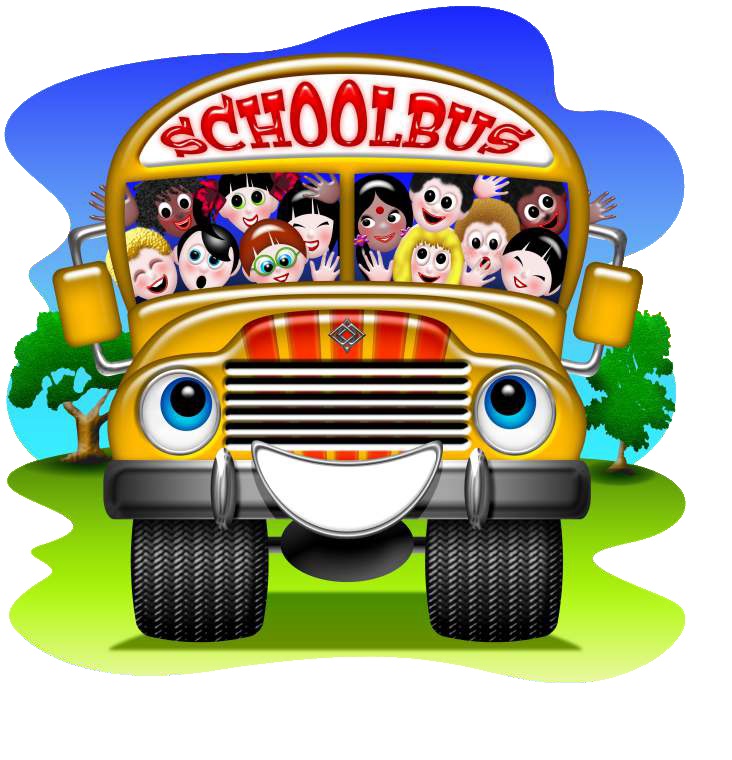 Centre PhilosophyChildrenThe Waratah All Year Care Centre promotes and believes in all our children as successful learners.Children are supported to understand themselves in a positive way, experience a sense of belonging that nurtures the development of their self esteemAll children will be made to feel safe and welcome in the serviceWe believe that through play children explore, experiment, enjoy and discover their physical, social, emotional, and intellectual world around them.FamiliesWe will endeavour to open channels with families to ensure their voice is heardWe will encourage families to be a part of the serviceWe will create a welcoming and safe environment where all children, families and staff are respected and actively encouraged to communicate with each other about the program and the centreAll educators will work with families to ensure children’s needs are being met Families will be able to communicate with all staff through several channels including face to face, phone, email and social mediaEducatorsAll Educators will interact in a positive manner with all children, families, and staff within the centre, ensuring positive relationships are nurtured and formed, valuing each individual and the unique contribution they make to our centre.Educators will strive to have friendly and professional communication channels open with all families.All Educators will provide equal opportunity for children to become successful learners All Educators are encouraged to continue developing their own professional knowledge and skills, working in partnership with families, children, communities and other services and agencies, staff are continually striving to find equitable and effective ways to ensure that all children have opportunities to experience a sense of personal worth and achieve outcomes.All Educators endeavour to understand the histories, cultures, traditions, child rearing practices and lifestyle choices of families so we can better support the children in our care. We value children’s differences.Educators will take pride in the part hey play in children’s development and growthProgramChildren’s voice will be paramount in the programming processAll Educators will be part of the programming cycle, endeavouring to create and implement and educational and fun programWe will continually role model inclusion to children and families. We will access support through local support agencies, providing the Educators with ongoing training and supportAll Educators support reflective practices, the intention is to gather information and gain understanding that support, inform and enrich the decisions made about children’s wellbeing and development. Our reflective practices will include a daily critical reflection diary for all educators, monthly and weekly goals set by educators themselves and critical reflection conversations held both formally at team meetings and informally.All Educators will extend and develop children’s learning outcomes through learning experiences based upon the Outside School Hours Care Framework ‘My Time Our Place’. We will program and create experiences with consideration to theorists including Vygotsky, Maslow and Bronfenbrenner.Educators will use Vygotsky’s method of scaffolding while striving to understand children’s individual Zone of Proximal developmentAt all times Maslow’s basic needs will be met, allowing children to learn and develop from the provided educational programManagementWaratah All Year Care’s management will continually strive to offer exceeding careFamilies privacy and confidentiality will be paramountManagement will continually nurture positive relationships with children and their familiesManagement will encourage positive and professional relationships with educators.Management will continually offer training and development opportunities for all educatorsManagement will place importance on communication between all interested partiesWe will always adhere to the United Nations convention on the rights of the child with special mention to article 31 “children have the right to relax, play and to join in a wide range of leisure activities”EnvironmentWaratah All Year Care Falcon Primary will maintain an environment that represents the children and families of the service and is inclusive to all. Children will have a place where they can play, be with friends and relax. Children will have an environment that is representative of their identities and interestsThe Children’s Philosophy(Taken from the children’s voice and writings August 2020)We like Educators who are…Kind, respectful, generous, nice, funny, helpful, sporty, fun, amazing, compromisingWe like it when Educators…Teach me, play games, join in, are lots of funWe like Waratah because…Our work is displayed and our achievements our celebratedWe always have a place to relax Everyone works togetherThere are lots of fun things to doChildren, Families, Educators and Management of Waratah All Year careTo Be Reviewed: August 2021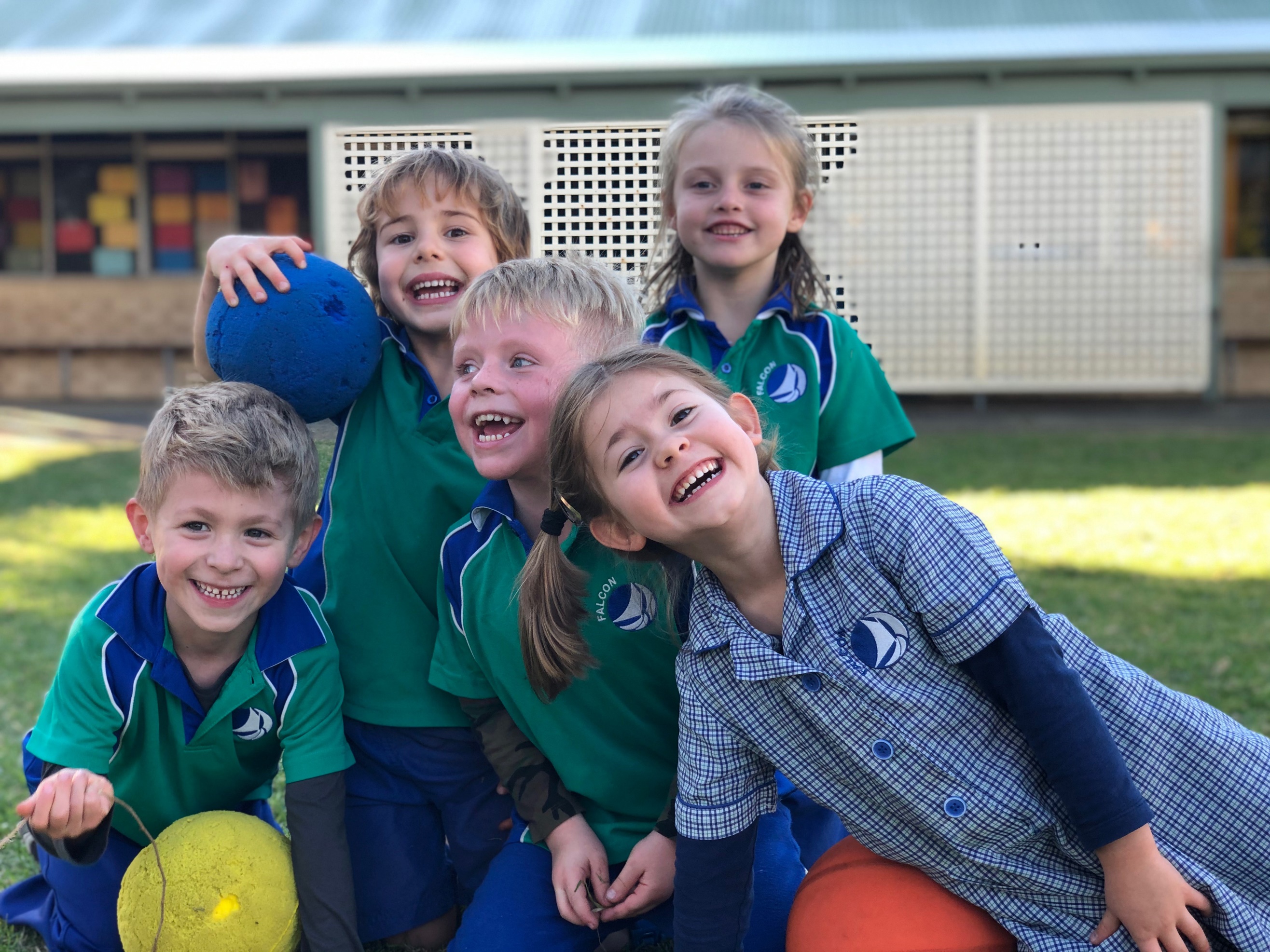 